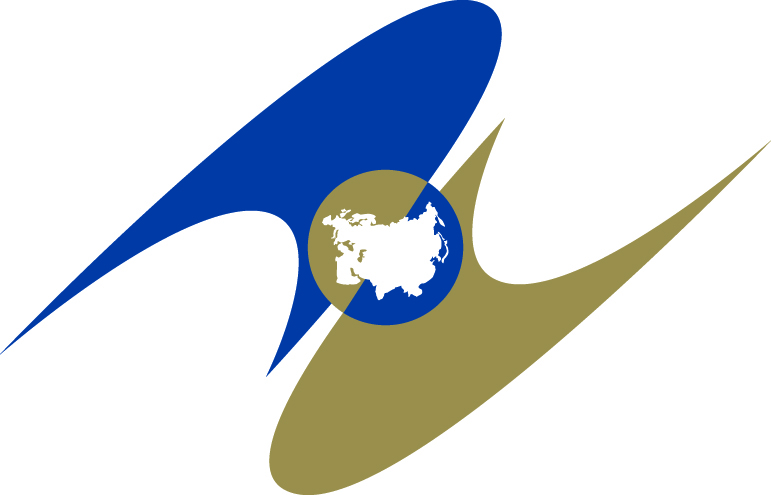 ЕВРАЗИЙСКАЯ ЭКОНОМИЧЕСКАЯ КОМИССИЯКОЛЛЕГИЯРЕШЕНИЕ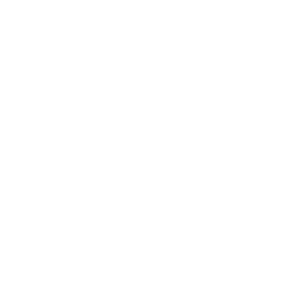 Об особенностях проведения таможенного контроля таможенной стоимости товаров, ввозимых на таможенную территорию Евразийского экономического союзаВ соответствии с пунктом 5 статьи 105 и пунктом 3 статьи 313 Таможенного кодекса Евразийского экономического союза Коллегия Евразийской экономической комиссии решила:1. Утвердить прилагаемое Положение об особенностях проведения таможенного контроля таможенной стоимости товаров, ввозимых на таможенную территорию Евразийского экономического союза.2. Внести в Инструкцию о порядке заполнения декларации на товары, утвержденную Решением Комиссии Таможенного союза
от 20 мая 2010 г. № 257, следующие изменения:а) абзац двадцатый (после таблицы) подпункта 42 пункта 15 изложить в следующей редакции:«регистрационный номер декларации на товары в отношении ранее ввезенных идентичных товаров в случае, предусмотренном 
пунктом 6 Положения об особенностях контроля таможенной стоимости товаров, утвержденного Решением Коллегии Евразийской экономической комиссии от 27 марта 2018 г. № 42;»;б) абзац двадцать восьмой подпункта 4 пункта 43 изложить 
в следующей редакции:«элемент 6 – указывается дата окончания срока, в течение которого декларант должен представить таможенному органу документы и (или) сведения, в том числе письменные пояснения, запрошенные таможенным органом у декларанта в соответствии 
с пунктом 4 статьи 325 Таможенного кодекса Евразийского экономического союза при проведении контроля таможенной стоимости товаров.».3. Внести в Правила применения метода определения таможенной стоимости товаров по стоимости сделки с ввозимыми товарами 
(метод 1), утвержденные Решением Коллегии Евразийской экономической комиссии от 20 декабря 2012 г. № 283, следующие изменения:а) предложение первое пункта 14 изложить в следующей редакции:«В случае если в ходе проведения таможенного контроля таможенной стоимости товаров, заявленной при таможенном декларировании, таможенным органом не обнаружены признаки влияния взаимосвязи между продавцом и покупателем на цену, фактически уплаченную или подлежащую уплате, являющиеся основаниями для признания стоимости сделки неприемлемой для целей определения таможенной стоимости товаров, то при отсутствии иных признаков недостоверного определения таможенной стоимости товаров стоимость сделки принимается вкачестве таможенной стоимости товаров.»;б) абзацы первый и второй пункта 15 заменить абзацем следующего содержания:«15. В случае если в ходе проведения таможенного контроля таможенной стоимости товаров, заявленной при таможенном декларировании, таможенным органом обнаружены признаки влияния взаимосвязи между продавцом и покупателем на цену, фактически уплаченную или подлежащую уплате, и представленные декларантом (таможенным представителем) документы и сведения, отражающие сопутствующие продаже обстоятельства, не устраняют такие обнаруженные признаки, то декларант (таможенный представитель) имеет право представить документы и сведения, подтверждающие, 
что стоимость сделки с ввозимыми товарами близка к одной 
из проверочных величин.»;в) пункт 16 признать утратившим силу.4. Признать утратившими силу:абзацы третий и четвертый пункта 1 Решения Комиссии Таможенного союза от 20 сентября 2010 г. № 376 «О порядках декларирования, контроля и корректировки таможенной стоимости товаров»;пункт 13 Правил применения метода сложения (метод 5) при определении таможенной стоимости товаров, утвержденных Решением Коллегии Евразийской экономической комиссии от 12 декабря 2012 г. № 273;абзац второй подпункта «а» пункта 11 Порядка внесения изменений (дополнений) в сведения, заявленные в декларации на товары, утвержденного Решением Коллегии Евразийской экономической комиссии от 10 декабря 2013 г. № 289 «О внесении изменений (дополнений) в сведения, заявленные в декларации 
на товары, и признании утратившими силу некоторых решений Комиссии Таможенного союза и Коллегии Евразийской экономической комиссии», а также пункт 2 изменений, предусмотренных приложением к указанному Решению;подпункты «б» и «в» пункта 9 изменений, предусмотренных приложением к Решению Коллегии Евразийской экономической комиссии от 27 апреля 2015 г. № 38 «О внесении изменений 
в некоторые решения Комиссии Таможенного союза и Коллегии Евразийской экономической комиссии»;пункт 2 изменений, предусмотренных приложением к Решению Коллегии Евразийской экономической комиссии от 3 ноября 2015 г. 
№ 139 «О внесении изменений в некоторые Решения Комиссии Таможенного союза». 5. Настоящее Решение вступает в силу по истечении 
30 календарных дней с даты его официального опубликования.«27» марта 2018 г.         № 42г.МоскваПредседатель КоллегииЕвразийской экономической комиссииТ. Саркисян